Click here to Buy Cv Contact:http://www.gulfjobseeker.com/employer/cvdatabaseservice.phpFARAZ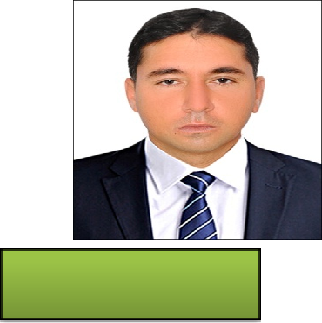 07yearsofexperienceasSafetyOfficer/Advisor/Inspector,seekingaSafetypositionwheremyprofessionalexperience &skilswilalowmetomakeanimmediatecontributionaspartofprogressivecompanywhereIcanprovemyskilsfor thebetermentoforganizationintegral.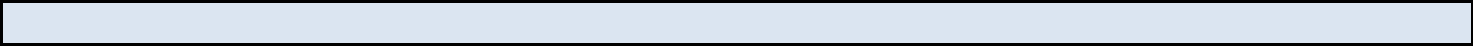 EDUCATIONANDPROFESSIONALSTATUSMasterinManagement--Pakistan.ICMAP(InstituteofCostandManagementAccountofPakistan)B.COMfromPunjabUniversityLahore.GeneralElectrician-TechnicalTrainingCenter.NEBOSHInternationalGeneralCertificate(IGC-1,2,3)OccupationalSafety&Health,UK.IOSH-ManagingsafelyfromInstituteofOccupationalHealth&SafetyUK.IRCACertifiedISO45001:2018OH&SManagementSystemsLeadAuditorCourse.CertifiedinBasicFirstAidfromEmergencyFirstAidatWork(DCAS)Dubai.CertifiedinAGT(AuthorizedGasTester)fromMarshalFireSafetyTraining&Consultancy.COSHH–ControlofSubstancesHazardoustoHealth.CertifiedbyECTIB–EngineeringConstructionIndustryTrainingBoard.Roadsafety&speedmonitoring.WorkingatHeightTrainingbyEPC.ConfinedSpaceTrainingbyEPC.HeatStressPreventionTrainingbyEPC.SafeDrivingTrainingbyEPC.GoodawarenessofIMSsystem.GoodawarenessofOSHADSF.Riskassessment.MicrosoftOffice.PROFESSIONALEXPERIENCEPosition	SafetyOfficerApr2019-Present	DubaiCivilworksforHRSGfoundation(HeatRecoverySteamGenerator),CTGfoundation(CombustionTurbineGenerator) &ElectricalBuildingincludeEarthworks,Trimmingofstonecolumns,Concreteworksinground&Roofslab,Plinths, columns&WalsincludingFormwork,Rebar waterproofing,supply&instalationofanchorbolts/baseplates, Constructionofductbanks,storm water,pipelinesincludingmanhole/catchpits,Undergroundpiping-instalation& Testing(GRE,HDPE,UPVC&Carbonsteel)&Scaffoldingworks.RESPONSIBILITIESConductingToolboxtalktoalinvolvedpartiesondailybasispriorstartingtheactivities.VerifytheprojectrelatedHSEdocuments,PTW,MSRA,TBT,MSDS,COSHH,Internal&3rdpartytraining.EnsureAssemblypointroute,Access&EgressfreefromobstructionEnsureworkershaveadequatewelfarefacilities.restarea,drinkingwaterstation,toiletCarryoutdailysafetyinspection&closeoutreportofobservation.Conductingtheinspectionforthepowertools,Liftinggears&Tackles,ElectricalDB,Generator,Towerlights.Segregatethevehicle&pedestrianmovementattheworkplace,ConductingJobspecificawarenesstrainingtoalinvolvedparties.Ensuringcompliancewithalcurentlegislationcodesofpractice&relevantstandards.Record&investigateincident,accidents&preventthedangerousoccurences.Firefighting/prevention,OHSprogramtocompany.Lux&Noiselevelmonitoring,&maintaintherecordfornightshift.Internalinspection&corectiveactiontobetakenwhereverrequiredConducttheGastestingatfield(whereverrequired)Dealingwiththeclient&folowingtheirinstruction.Close&effectivesupervisiononsite.WORKFORCEDEVELOPMENTTRAINERProvidetrainingtotheworkforceaboutfolowingtopicsHSEInductionTrainingtoStaff,Workers&VisitorsFolowthePermittoworksystemWorkingatHeightManualHandlingConfinedspaceSafeuseofHandTools&PowerToolsBeattheHeatSafemovementofvehicles&machineryatworkplaceSafeLifting&RiggingoperationChemicalhandlingLoneworkingHotworkLOTO(Lock-Out/Tag-Out)Excavation.PreviousCareerHistory(UnitedArabEmirates)Position	SafetyOfficer(Jun2013-March2017)	EGAphase2PowerPlant(Project&Operation)Client	EmiratesGlobalAluminum(EGA)EPCM	EGAPosition	SafetyOfficer(Oct2011-April2013)	KhalifaPortAlTaweelahAbuDhabi(Project&Operation)Client	AbuDhabiportsCompany(ADPC)EPCM	ADPCProvidedproactivesafetysupporttointernalandexternalcustomersforofficeandworkingsitefacilities.Monitoredand preventedpotentialworkplacesafetyhazardsthroughroutineinspectionsandtraining,accurateandup-to-date documentationofpolicies,proceduresanddataandinvestigationsintoaccidents,injuries,andunsafeconditions.Implementing(PSSR)PersonalSafety&SocialResponsibilitiesinthemindsofemployee.Monitortheprevailingworkingconditionsandensuressafeworkingpracticesinthecompany.Folowuponworkpermitsystemsandinspections,planningsafetyarangementsforErectionwork.MaintainingGeneralinformationreport,Hazardcondition&otherrequirementslikeequipmentneedsforfirstaid,ppe’s,etc.EnsuringthestandardsofEmergencyserviceslikeFireExtinguishers,FirstAidBox.Assistfacilitiesincomplyingwithalsafetyandhealthregulationandcompany’sguideline.InvestigationofalAccidents,incident/Nearmisses/Spils/FirestofindtherootCausesandrecommends correctiveactions.AtendingtheHSEMeetingsandprovidetechnicalsupportrelatedtoHSEissues.Expertiseinhazardidentification,riskanalysis,riskassessmentandjobsafetyanalysisCreatesafetyawarenessbypromotingsafetymeetings,presentations,andopenforumdiscussionsandbyimplementingsafetytraining.etc.DECLERATION: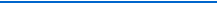 Icertifythattheabovearetrueandcorrecttothebestofmyknowledgeandability.Ifgivena chancetoserveyou,IassureyouthatIwilexecutemydutiesforthetotalsatisfactionofmy superiors.PositionSafetyEngineer/Advisor/OfficerVisaStatusResidenceLanguageEnglish,Urdu,Hindi,Arabic,PashtoContactFaraz-399005@2freemail.comWhatsapp No:  +971504 75 36 86 OBJECTIVEProjectDewaPhase111800MWPVSolarpowerProjectClientDubaiElectricity&WaterAuthority(DEWA)EPCMEPC.PositionSafetyOfficer(Jun2018-Mar2019)INCOINTERNATIONALFREEZONE.ProjectDewaPhase11800MWPVSolarpowerProjectClientDubaiElectricity&WaterAuthority(DEWA)EPCMEPC.PositionSafetySupervisor(May2017-Mar2018)INCOINTERNATIONALFREEZONE.ProjectPower&SteamIntegrationProjectEGAAbuDhabiClientEmiratesGlobalAluminum(EGA)EPCMHATCHSCOPEOFWORK